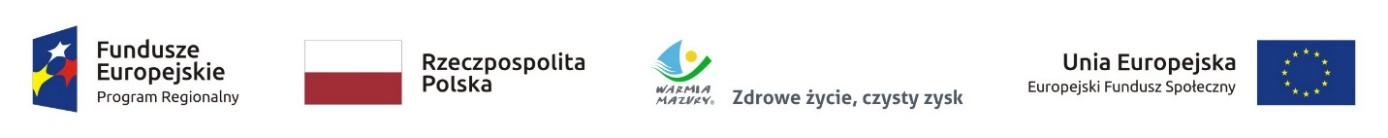 Olsztyn, dnia 01.09.2021 r.ZP.272.1.79.2021Wykonawcy uczestniczący w postępowaniuINFORMACJA O WYBORZE NAJKORZYSTNIEJSZEJ OFERTYDotyczy:	postępowania o udzielenie zamówienia publicznego, którego przedmiotem jest Usługa organizacji Gali Ekonomii Społecznej na Warmii i Mazurach.		Zamawiający, działając na podstawie art. 253 ustawy z dnia 11 września 2019 r. Prawo zamówień publicznych (Dz. U. z 2021 r. poz. 1129 ze zm.), informuje o wyborze najkorzystniejszej oferty. Nazwa (firma), siedziba i adres Wykonawcy, który złożył ofertę wraz ze streszczeniem oceny zawierającym punktację przyznaną ofercie w kryteriach oceny ofert i łączną punktacją: Nazwa i adres Wykonawcy, którego ofertę wybrano jako najkorzystniejszą oraz uzasadnienie wyboru:Zamawiający wybrał jako najkorzystniejszą ofertę nr 3 złożoną przez:  Perfect Image Jolanta Gogolewska-Kosińska, ul. Foksal 16/5, 00-372 WarszawaUzasadnienie wyboru: liczba punktów w kryterium „cena” – 60 pktliczba punktów w kryterium „doświadczenie koordynatora” – 40 pktcałkowita liczba uzyskanych punktów – 100 pkt  Zamawiający wybrał ofertę, która uzyskała największą liczbę punktów spośród ofert niepodlegających odrzuceniu.                                                                                                                                                               Nr ofertyFirma (nazwa) lub nazwiskooraz adres WykonawcyLiczba punktów w kryterium cenaLiczba punktów w kryterium doświadczenie koordynatoraLiczbapunktówrazem1Infinitum Anna Chargot-Cużytekul. Partyzantów 31a20-815 Lublin50,0040,0090,002e-xon s.c. Sylwia Kotowicz Piotr Izdebskiul.Romana Maya 161-371 Poznań58,5540,0098,553Perfect Image Jolanta Gogolewska-Kosińskaul. Foksal 16/500-372 Warszawa60,0040,00100,004SUN&MORE Sp. z o.o.ul. Madalińskiego 8 lok. 21570-101 Szczecin57,6440,0097,645Grupa WMul. Tracka 510-364 Olsztyn49,5935,0084,596Premium Outdoor Sp. z o.o.ul. S. Lema 24 lok. 4 20-446 Lublin59,8940,0099,89